Bando concessione contributo regionale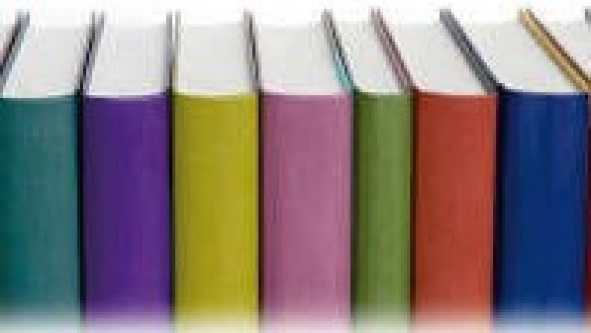 Bando concessione contributo regionaleLa Regione Veneto ha approvato il bando per la concessione del contributo “Buono-libri e contenuti didattici alternativi” per l’anno scolastico formativo 2018/2019 a favore delle famiglie degli studenti residenti nella Regione Veneto. Il contributo può essere richiesto per le seguenti spese:- acquisto dei libri di testo, contenuti didattici alternativi indicati dalle Istituzioni scolastiche e formative nell’ambito dei programmi di studio da svolgere presso le medesime;- acquisto di dotazioni tecnologiche (personal computer, tablet, lettori digitali) fino ad un massimo di €. 100,00.Sono esclusi i dizionari, gli strumenti musicali, il materiale scolastico (cancelleria, calcolatrici, stecche ecc..).Possono richiederlo le famiglie degli studenti residenti nel Veneto che frequentano nell’anno 2018/2019:- istituzioni scolastiche: secondarie di I o II grado, statali, paritarie, non paritarie (incluse nell’Albo regionale delle “Scuole non paritarie”);- istituzioni formative accreditate dalla Regione del Veneto, che svolgono i percorsi triennali o quadriennali di istruzione e formazione professionale, compresi i percorsi sperimentali del sistema duale e attivati in attuazione dell’Accordo in Conferenza Stato-Regioni del 24/09/2015;che hanno il seguente ISEE 2018:- Fascia 1: da €. 0 a €. 10.632,94 – contributo concesso fino al 100% della spesa, compatibilmente con le risorse disponibili- Fascia 2: da €. 10.632,95 a €.18.000,00 – contributo concesso in base alla proporzione tra la spesa e le risorse disponibiliLa spesa per le dotazioni tecnologiche può essere riconosciuta esclusivamente agli studenti che rientrano nell’obbligo di istruzione (fino al II anno delle Istituzioni: scolastiche statali, paritarie, non paritarie e formative accreditate dalla Regione Veneto).Le domande dovranno essere presentate dal 14 settembre 2018 e fino alle ore 12,00 del 15 ottobre 2018, secondo le modalità previste dal bando.